ПРОЕКТ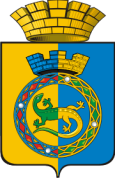 ДУМА ГОРНОУРАЛЬСКОГО ГОРОДСКОГО ОКРУГАСЕДЬМОЙ  СОЗЫВСЕМЬДЕСЯТ  ПЕРВОЕ  ЗАСЕДАНИЕРЕШЕНИЕот ___________________	 							         № ______г. Нижний ТагилО внесении изменений в решение Думы Горноуральского городского округа от 26.10.2017  № 4/3 «Об утверждении Правил землепользования и застройки Горноуральского городского округа»  В соответствии со ст. 24, 28, 33 Градостроительного кодекса Российской Федерации, рассмотрев представленный администрацией Горноуральского городского округа проект решения Думы Горноуральского городского округа                      «О внесении изменений в решение Думы Горноуральского городского округа                       от 26.10.2017 № 4/3 «Об утверждении Правил  землепользования и застройки Горноуральского городского округа», Дума городского округаРЕШИЛА:1. Внести изменения в решение Думы Горноуральского городского округа  от 26.10.2017 № 4/3 «Об утверждении Правил  землепользования   и застройки Горноуральского городского округа» (с изменениями от 26.04.2018 № 12/15;  от 23.08.2018 № 17/15; от 27.09.2018 № 19/6; от 25.10.2018 № 21/16, от 20.12.2018 №23/13, от 24.01.2019 № 24/6, от 21.02.2019 № 26/12, от 28.03.2019 № 27/11, от 25.04.2019 № 29/7, от 30.05.2019 № 30/18, от 27.06.2019 № 32/5, от 29.08.2019 № 34/21, от 24.10.2019 № 39/12, от 30.01.2020 № 43/17, от 27.08.2020 № 49/14, от 25.02.2021 № 59/10, от 22.04.2021 № 62/22, от 27.05.2021 № 63/9, от 05.08.2021 № 65/3, от 25.08.2021 № 66/19, от 28.10.2021 № 69/10), в карты градостроительного зонирования территорий:1.1 деревни Беляковка, в части изменения части зоны ОП-1 – «зона общего пользования» на зону Ж-1 – «зона жилых домов усадебного типа» в отношении существующего земельного участка по улице Мичуринская, 32;1.2 поселка Зональный в части изменения:- части зоны ОП-1 – «зона общего пользования», части зоны К-1 – «коммунально-складская зона IV класса» на зону Ж-1 – «зона жилых домов усадебного типа» в отношении существующего земельного участка по улице Механизаторов,7;- части зоны Ж-1 – «зона жилых домов усадебного типа», части зоны СХ-1 – «зона сельскохозяйственных угодий» на зону П-3 – «промышленные предприятия V класса вредности» в отношении существующих земельных участков в составе единого землепользования 66:19:0000000:176;1.3 села Краснополье, в части изменения части зоны Ж-1 – «зона жилых домов усадебного типа» на зону ОДС-4 - общественно деловая зона (зона культовых объектов) для установления границ территории храма в районе земельного участка 11 А по улице Заречная;1.4 села Мурзинка, в части изменения: - части зоны ОДС-2 - общественно деловая зона (зона лечебно-оздоровительных комплексов) на зону ОДС-3 - общественно деловая зона (культурно-зрелищная зона) в отношении существующего земельного участка по улице Первомайская, 1;- части зоны Р-1 - объекты рекреационного назначения (зона лесов, парков и скверов) на зону С-2 – «специальная зона (ритуальная деятельность) в отношении существующего земельного участка под кладбищем;1.5 села Новопаньшино, в части изменения части зоны Ж-2 - застройка многоквартирными (до 3 этажей включительно) домами без приквартирных участков на зону ОП-1 «зона общего пользования» в отношении прилегающей территории многоквартирных домов по улице Карла Маркса;1.6 деревни Старая Паньшина в части изменения части зоны Р-3 – «зона водных объектов» на зону Ж-1 – «зона жилых домов усадебного типа» для формирования земельных участков в районе улицы Садовая, 27;1.7 поселка Черноисточинск  в части изменения:- части зоны СХ-1 - зона сельскохозяйственных угодий, части зоны Р-2 -  зона парков, рощь, лесопарков, части зоны Р-2(А) - полосы санитарно-защитного озеленения на зону И-1 - объекты инженерной инфраструктуры, для формирование земельного участка под проектирование и строительство блочной газовой котельной в районе улицы Комсомольская;-  части зоны Р-1 - «рекреационная зона»  на зону   Ж-1 (А) «зона жилых домов с ведение ЛПХ» в отношении существующего земельного участка 28 А по улице Чапаева;- части зоны Р-1 - «рекреационная зона»  на зону  Ж-1 (А) «зона жилых домов с ведение ЛПХ» в отношении существующего земельного участка 22 А по улице Чапаева;-части зоны ОДС-1 – «общественно деловая зона специализированная» на зону  Ж-1 (А) «зона жилых домов с ведение ЛПХ» для формирования земельного участка по улице Ломоносова, 33 Г;- части зоны ОП-1 – «зона общего пользования» на зону Ж-1 (А) «зона жилых домов с ведение ЛПХ» в отношении существующего земельного участка 4 Г по улице Ушкова;- части зоны ОП-1 – «зона общего пользования» на зону Ж-1 (А) «зона жилых домов с ведение ЛПХ» в районе земельного участка 150 Г по улице Первомайская;- части зоны ОП-1 – «зона общего пользования» на зону ОДС-8 – «общественно деловая зона специализированная» для формирования земельного участка в районе земельного участка с кадастровым номером 66:19:1101001:737;- части зоны ОП-1 – «зона общего пользования», части зоны А 1.1 – «защитные поселковые леса», части зоны Р-2 - «рекреационная зона»  на зону Ж-1 (А) «зона жилых домов с ведение ЛПХ» в отношении существующего земельного участка по улице Таежная, 3;- части зоны Ж-1 (А) «зона жилых домов с ведение ЛПХ» на зону ОДС-8 – «общественно деловая зона специализированная» для формирования земельного участка в районе земельного участка 101 В по улице Ленина.1.8 территории вне границ населенных пунктов, в части изменения части зоны СХ-6 «зона сельскохозяйственных угодий», части зоны Р-1 – «рекреационная зона» на зону СХ-5 «сельскохозяйственная зона V класса» для формирования земельных участков в районе поселка Черноисточинск.	2. Настоящее Решение вступает в силу со дня его официального опубликования.	3. Опубликовать настоящее Решение в установленном порядке и разместить на официальном сайте Горноуральского городского округа.	4. Контроль за выполнением настоящего решения возложить на постоянную депутатскую комиссию по вопросам законности и местного самоуправления (Еремеева Т. М.). Председатель Думы Горноуральского городского округаВ.В. Доможиров Глава Горноуральского городского округаД.Г. Летников 